APPENDIX: TEFCE TOOLBOX TEMPLATESTemplates to accompany publication: Farnell, T., Benneworth, P., Ćulum Ilić, B., Seeber, M., Šćukanec Schmidt. N. (2020). TEFCE Toolbox for Community Engagement in Higher Education: An Institutional Self-Reflection Framework. Zagreb: Institute for the Development of Education
This publication is a result of the project Towards a European Framework for Community Engagement of Higher Education (TEFCE) that is funded by the European Commission's Erasmus+ Programme, Key Action 3, Forward Looking Cooperation projects (grant agreement: 590200-EPP-1-2017-1-DE-EPPKA3-PI-FORWARD) and is co-financed by the Croatian Government’s Office for Cooperation with NGOs. The views expressed in this publication are the sole responsibility of the author(s) and of the Institute for the Development of Education as publisher and can in no way be taken to reflect the views of the project’s funding/co-funding institutions. The funding/co-funding institutions cannot be held responsible for any use which may be made of the information contained therein.
 Note: The template below provides the shortest approach to carrying out a quick scan. However, universities and communities can carry out a more thorough quick scan by using the Mapping Report template (Template 3) instead, which also allows to make preliminary assessments of the level of engagement.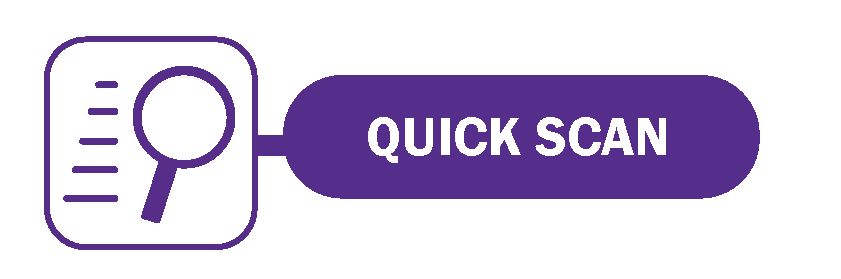 
Case title: ________________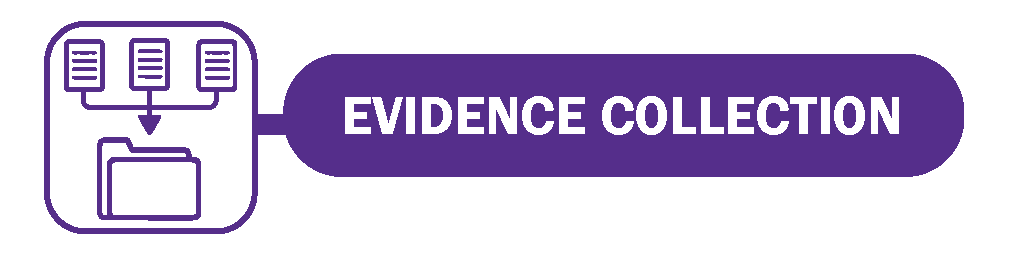 Case study provided by: name, surname, institution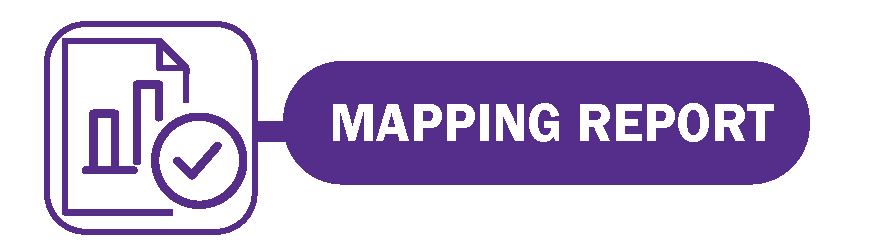 
DIMENSION I: TEACHING AND LEARNING
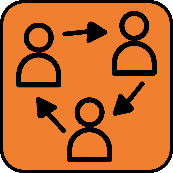 Sub-dimension I.1. The university has study programmes or courses to respond to societal needs that are specific to the university's context and its external communities.Sub-dimension I.2. The university has study programmes or courses that include a community-based learning component for students.Sub-dimension I.3. The university facilitates the participation of community representatives in the teaching and learning process (in a curricular or extra-curricular context).Sub-dimension I.4. The university has study programmes or courses that are created, reviewed or evaluated in consultation/cooperation with the university’s external communities.Synthesis: Community-engagement heatmap for Dimension I: Teaching and learning 

DIMENSION II. RESEARCH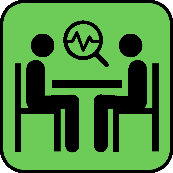 Sub-dimension II.1. The university carries out research focusing on the societal needs of the university’s external communities.Sub-dimension II.2. The university carries out collaborative/participatory research in cooperation with the university’s external communities.Synthesis: Community-engagement heatmap for Dimension II: Research 
DIMENSION III. SERVICE AND KNOWLEDGE EXCHANGE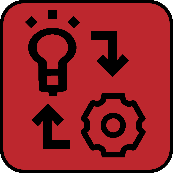 Sub-dimension III.1. University staff contribute to debates and initiatives that address societal needs of the university’s external communities.Sub-dimension III.2. University staff provide their knowledge to support and/or build the capacity of the university’s external communities.Sub-dimension III.3. University staff community-engagement activities have resulted in demonstrable benefits for the university’s external communitiesSynthesis: Community-engagement heatmap for Dimension III: Service and knowledge exchange 
DIMENSION IV. STUDENTS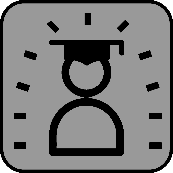 Sub-dimension IV.1. Students deliver community-engagement activities independently through student organisations or initiatives.Sub-dimension IV.2. The university facilitates and supports partnerships between students and external communities Synthesis: Community-engagement heatmap for Dimension IV: Students

DIMENSION V. UNIVERSITY MANAGEMENT (PARTNERSHIPS AND OPENNESS)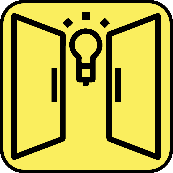 Sub-dimension V.1. The university has a track record of mutually-beneficial partnerships with its external communities.Sub-dimension V.2. The university makes learning and research resources accessible to its external communities.Sub-dimension V.3. The university has facilities and services that are jointly-managed and/or accessible to its external communities.Synthesis: Community-engagement heatmap for Dimension V: University management (partnerships and openness)
DIMENSION VI. UNIVERSITY MANAGEMENT (POLICIES AND SUPPORT STRUCTURES)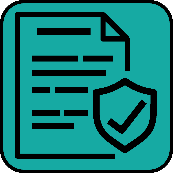 Sub-dimension VI.1. The university provides support and/or incentives for community-engagement achievements by its staff, students and external communities.Sub-dimension VI.2. The university has a support structure (e.g. committee, office or staff) for embedding and coordinating community engagement activities at the university level.Sub-dimension VI.3. The university has staff development policies (e.g recruitment, tenure, promotion) that include community engagement as a criterion.Sub-dimension VI.4. The university has a mission, strategy, leadership and (funding) instruments that specifically promote community engagement.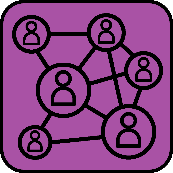 DIMENSION VII. SUPPORTIVE PEERSSub-dimension VII.1. The university has prominent academic staff members that have a strong track-record of community engagement and that advocate for its further advancement.Sub-dimension VII.2. The university’s academic staff are acceptive of the idea of university-community engagement and of the value and rigour of community-based teaching and research.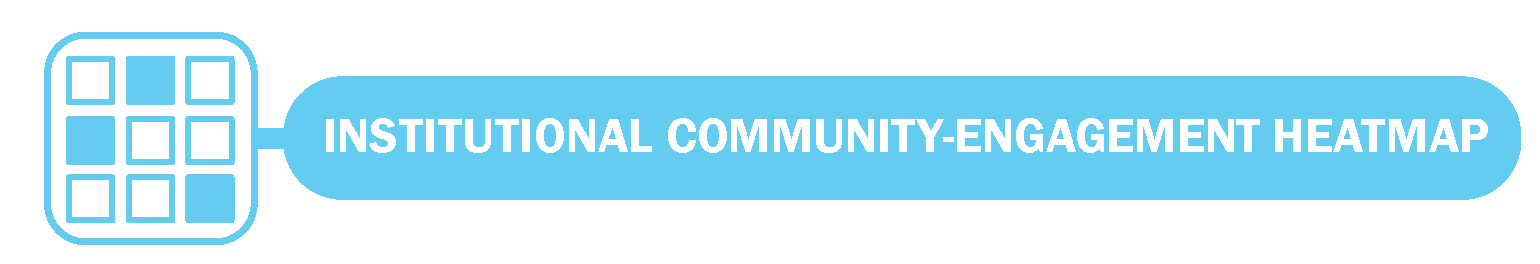 
Instructions: Using the Excel sheet template table (available upon request at iro@iro.hr), enter for each dimension and for each characteristic of engagement a value from a scale 1-5 corresponding to the colour selected from the 5-level colour scale in the mapping report. The colour of each cell will change depending on the value entered, but the actual values in the final table will remain hidden.   The heatmap is focused on the dimensions of community engagement activities. The dimensions that relate to the supportive environment for community engagement (Dimensions VI – Management/policies; and Dimension VII - Supportive peers) are only subject the ‘Authenticity’ characteristic of the heatmap since those dimensions relate to ensuring the institutional conditions for engaging with communities rather than on engagement activities.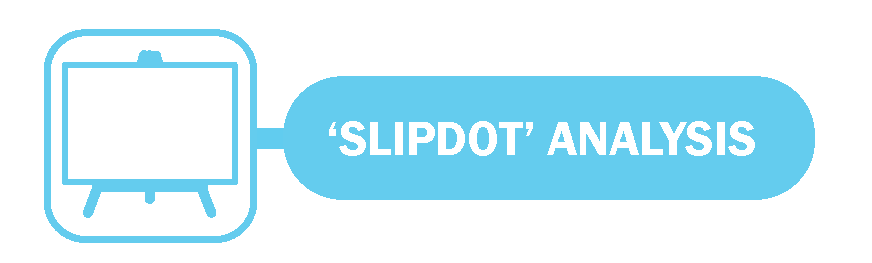 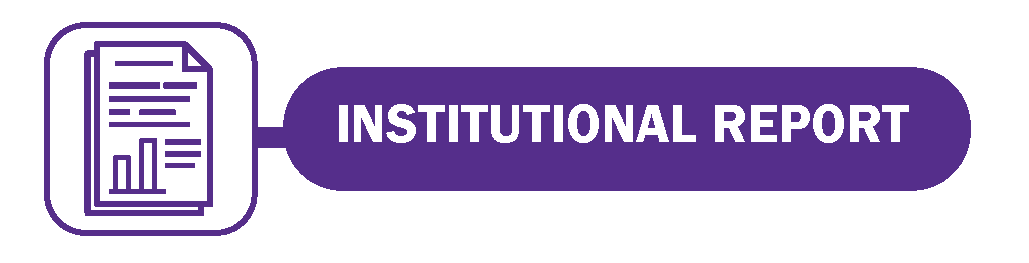 Title pageCOMMUNITY ENGAGEMENT AT THE UNIVERSITY OF____________ 
RESULTS OF TEFCE TOOLBOX IMPLEMENTATIONLOGO OF UNIVERSITYPREFACEConsider the option for a senior management member to provide a preface supporting the conclusions of the report. EXECUTIVE SUMMARY One-two page summary of the report’s main content with primary focus on the SLIPDOT recommendations. INTRODUCTIONLocal team to provide more info below on how the TEFCE Toolbox was implemented.About the TEFCE Toolbox for community engagementThe TEFCE Toolbox is both a reference tool to understand the dimensions of community engagement in a university context and a framework for universities to determine how well they perform according to each dimension and to identify define where they can improve. The TEFCE Toolbox allows universities to: better understand the different dimensions and levels of community engagement; discover and map their existing community-engagement practices; identify and raise the visibility of good practices of community engagement at the university;reflect upon how community-engaged the institution as a whole currently is by determining what kind of community engagement is taking place and its level of development; plan future improvements for furthering university-community engagement.Community engagement in higher education refers to a wide variety of activities. The TEFCE Toolbox maps five thematic dimensions within which university-community engagement activities can take place: Teaching and learningResearchService and knowledge exchange Student initiatives University management (partnerships and openness).The TEFCE project also identifies two dimensions of a supportive environment for community engagement:University management (policies and support structures) Supportive peers.The TEFCE Toolbox is thus structured around a total of 7 thematic dimensions of community engagement (each with 2 to 4 sub-dimensions, thus resulting in with a total of 20 sub-dimensions). The Toolbox itself is applied through a series of steps to be undertaken by participating universities: Toolbox piloting methodologyAcknowledgementsINSTITUTIONAL OVERVIEWAbout the University of ______________Introduction to the university, its profile and its history of community engagement.Selection of flagship community engagement practicesSelection of 3-4 practices from the case studies that illustrate different ways in which the university is community-engaged. These are not „best“ practices, just an illustration of the diversity of innovative practices that exist. We recommend to place the content as separate boxes with content that can be copy-pasted from the „brief description“ section of the case studies included in the Annex. MAPPING PRACTICESMain part of report. Copy-paste final version of Mapping Report completed in Stage 3 of the TEFCE Toolbox process, showing results dimension by dimension and the overall institutional heatmap.SELF-REFLECTIONBased on the mapping report prepared above, a series of workshops and structured discussions were organised with stakeholders at the University of ____ . The purpose of the discussions was to ascertain whether the mapping report captured the reality of community engagement at the University and to reflect upon both the achievements and the areas for improvement in terms of the University's community engagement. The framework for the self-reflection was a so-called 'SLIPDOT analysis'. Developed by the TEFCE project, the SLIPDOT analysis follows the core structure of a SWOT analysis (Strengths, Weaknesses, Opportunities, Threats) but replaces the term 'Weaknesses' by two categories: 'Lower Intensity' and 'Potential for Development'. It also re-frames Opportunities and Threats as not only being external (as in a SWOT analysis), but also as encompassing elements that are internal to the university, but that are outside the control of community-engaged practitioners (meaning that they mostly refer to university management).The participants of the SLIPDOT workshop were the following: The conclusions of the SLIPDOT analysis are presented below and provide a basis for further discussions about how to improve the community engagement at the University of _________. Strengths……Lower intensity ……Potential for Development ……OpportunitiesInternal opportunities ……External opportunities ……ThreatsInternal threats……External threats  ……APPENDIX: CASE STUDIES …….Case study provided by: name, surname, institution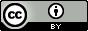 These templates are licensed under a Creative Commons Attribution (CC BY) 4.0 International License.DimensionsSub-dimensions
I. Teaching 
and learningI.1. The university has study programmes or courses to respond to societal needs that are specific to the university's context and its external communities.I.2. The university has study programmes or courses that include a community-based learning component for students.I.3. The university facilitates the participation of community representatives in the teaching and learning process (in a curricular or extra-curricular context).I.4. The university has study programmes or courses that are created, reviewed or evaluated in consultation/cooperation with the university’s external communities.
II. ResearchII.1. The university carries out research focusing on the societal needs of the university’s external communities.II.2. The university carries out collaborative/participatory research in cooperation with the university’s external communities.
III. Service and knowledge exchangeIII.1. University staff contribute to debates and initiatives that address societal needs of the university’s external communities.III.2. University staff provide their knowledge to support and/or build the capacity of the university’s external communities.III.3. University staff community-engagement activities have resulted in demonstrable benefits for the university’s external communities.
IV. StudentsIV.1. Students deliver community-engagement activities independently through student organisations or initiatives.IV.2. The university facilitates and supports partnerships between students and external communities.
V. Management (partnerships and openness)V.1. The university has a track record of mutually beneficial partnerships with its external communities.V.2. The university makes learning and research resources accessible to its external communities.V.3. The university has facilities and services that are jointly managed and/or accessible to its external communities.
VI. Management (policies and support structures)VI.1. The university provides support and/or incentives for community-engagement achievements by its staff, students and external communities.VI.2. The university has a support structure (e.g. committee, office or staff) for embedding and coordinating community-engagement activities at the university level.VI.3. The university has staff-development policies (e.g. recruitment, tenure, promotion) that include community engagement as a criterion.VI.4. The university has a mission, strategy, leadership and (funding) instruments that specifically promote community engagement.
VII. Supportive peersVII.1. The university has prominent academic staff members that have a strong track-record of community engagement and that advocate for its further advancement.VII.2. The university’s academic staff are acceptive of the idea of university-community engagement and of the value and rigour of community-engaged teaching and research.1. Description of community-engagement practice1. Description of community-engagement practice1. Description of community-engagement practiceBrief description of practice (Please use the sub-questions, if relevant.)What are the main goals of the practice?What are the main activities?Who is organising the practice?Who initiated it?Web linkHow is the community/target group with which you engage involved in the implementation of this practice?2. Support for community engagement2. Support for community engagementHow does the university support this community-engaged practice?Does the organizer have a formal budget? Does the university provide facilities and/or administrative support?Does the practice fit in a broader strategy or framework of the organizer (the university)?Is it a continuous or a ‘one-off’ collaboration?Does the university give any form of recognition or promotion of the practice?How do partners from the community support and value this practice?How do your peers (university staff and management) and students support and value this practice?Levels of engagementLevels of engagementLevels of engagementLevels of engagementThe university has study programmes or courses that ….The university has study programmes or courses that ….The university has study programmes or courses that ….The university has study programmes or courses that ….Level 1…make general references to their relevance to the societal needs of the university's external communities.…make general references to their relevance to the societal needs of the university's external communities.…make general references to their relevance to the societal needs of the university's external communities.Level 2Level 3… include specific content or make specific links with the societal needs of the university's external communities.… include specific content or make specific links with the societal needs of the university's external communities.… include specific content or make specific links with the societal needs of the university's external communities.Level 4Level 5… are developed in cooperation with the university’s external communities to address a societal need.… are developed in cooperation with the university’s external communities to address a societal need.… are developed in cooperation with the university’s external communities to address a societal need.Achieved level and conclusions (300 words per sub-dimension) Achieved level and conclusions (300 words per sub-dimension) Achieved level and conclusions (300 words per sub-dimension) Achieved level and conclusions (300 words per sub-dimension) Estimate of achieved level (1-5)Estimate of achieved level (1-5)Levels of engagementLevels of engagementLevels of engagementLevels of engagementCommunity-based learning is included in study programmes and courses at the university and…Community-based learning is included in study programmes and courses at the university and…Community-based learning is included in study programmes and courses at the university and…Community-based learning is included in study programmes and courses at the university and…Level 1.. benefits students to develop their knowledge and skills, although there is little evidence yet of their benefit for the community. .. benefits students to develop their knowledge and skills, although there is little evidence yet of their benefit for the community. .. benefits students to develop their knowledge and skills, although there is little evidence yet of their benefit for the community. Level 2Level 3… has demonstrated benefits for students and supports community partners to address a short-term problem or need. … has demonstrated benefits for students and supports community partners to address a short-term problem or need. … has demonstrated benefits for students and supports community partners to address a short-term problem or need. Level 4Level 5… builds capacities of community partners and bring equal benefits to the students, teaching staff and university as a whole.… builds capacities of community partners and bring equal benefits to the students, teaching staff and university as a whole.… builds capacities of community partners and bring equal benefits to the students, teaching staff and university as a whole.Achieved level and conclusions (300 words per sub-dimension) Achieved level and conclusions (300 words per sub-dimension) Achieved level and conclusions (300 words per sub-dimension) Achieved level and conclusions (300 words per sub-dimension) Estimate of achieved level (1-5)Estimate of achieved level (1-5)Levels of engagementLevels of engagementLevels of engagementLevels of engagementExternal community representatives that cooperate with the university …External community representatives that cooperate with the university …External community representatives that cooperate with the university …External community representatives that cooperate with the university …Level 1… have a partnership role that does not involve the delivery of teaching and learning.  … have a partnership role that does not involve the delivery of teaching and learning.  … have a partnership role that does not involve the delivery of teaching and learning.  Level 2Level 3... are included occasionally in teaching and learning processes (e.g. extra-curricular guest lectures).... are included occasionally in teaching and learning processes (e.g. extra-curricular guest lectures).... are included occasionally in teaching and learning processes (e.g. extra-curricular guest lectures).Level 4Level 5… are included continually in teaching and learning processes (e.g. working with students on projects or research).… are included continually in teaching and learning processes (e.g. working with students on projects or research).… are included continually in teaching and learning processes (e.g. working with students on projects or research).Achieved level and conclusions (300 words per sub-dimension) Achieved level and conclusions (300 words per sub-dimension) Achieved level and conclusions (300 words per sub-dimension) Achieved level and conclusions (300 words per sub-dimension) Estimate of achieved level (1-5)Estimate of achieved level (1-5)Levels of engagementLevels of engagementLevels of engagementLevels of engagementExternal community representatives that cooperate with the university …External community representatives that cooperate with the university …External community representatives that cooperate with the university …External community representatives that cooperate with the university …Level 1… are not formally consulted regarding the design of the programmes or courses with which they cooperate.… are not formally consulted regarding the design of the programmes or courses with which they cooperate.… are not formally consulted regarding the design of the programmes or courses with which they cooperate.Level 2Level 3… are formally consulted regarding the design of the courses with which they cooperate and their voices are taken into consideration.… are formally consulted regarding the design of the courses with which they cooperate and their voices are taken into consideration.… are formally consulted regarding the design of the courses with which they cooperate and their voices are taken into consideration.Level 4Level 5… co-design and co-evaluate the programmes or courses with which they cooperate.… co-design and co-evaluate the programmes or courses with which they cooperate.… co-design and co-evaluate the programmes or courses with which they cooperate.Achieved level and conclusions (300 words per sub-dimension) Achieved level and conclusions (300 words per sub-dimension) Achieved level and conclusions (300 words per sub-dimension) Achieved level and conclusions (300 words per sub-dimension) Estimate of achieved level (1-5)Estimate of achieved level (1-5)Characteristics of engagementHeatmap levelHeatmap levelHeatmap levelHeatmap levelHeatmap levelHeatmap levels criteriaCharacteristics of engagementLowest levelHighest level Heatmap levels criteriaAuthenticity of engagementLower: superficial; no evidence yet of mutual benefitsHigher: authentic; tangible benefits for communitiesSocietal needs addressedLower: needs of labour market and industry Higher: ‘grand challenges’ (e.g. climate), social justiceCommunities engaged withLower: well-resourced partners (e.g. business)Higher: low-resourced partners (e.g. schools, NGOs)Institutional spreadLower: only at one or two university departmentsHigher: across the entire institutionInstitutional sustainability Lower: engagement through short-term projectsHigher: engagement institutionalised, adequate funding [For each characteristic of engagement, mark with an X the heatmap level of the dimension as a whole, based on the findings of the mapping report. Insert a brief narrative explanation of the heatmap findings]. [For each characteristic of engagement, mark with an X the heatmap level of the dimension as a whole, based on the findings of the mapping report. Insert a brief narrative explanation of the heatmap findings]. [For each characteristic of engagement, mark with an X the heatmap level of the dimension as a whole, based on the findings of the mapping report. Insert a brief narrative explanation of the heatmap findings]. [For each characteristic of engagement, mark with an X the heatmap level of the dimension as a whole, based on the findings of the mapping report. Insert a brief narrative explanation of the heatmap findings]. [For each characteristic of engagement, mark with an X the heatmap level of the dimension as a whole, based on the findings of the mapping report. Insert a brief narrative explanation of the heatmap findings]. [For each characteristic of engagement, mark with an X the heatmap level of the dimension as a whole, based on the findings of the mapping report. Insert a brief narrative explanation of the heatmap findings]. [For each characteristic of engagement, mark with an X the heatmap level of the dimension as a whole, based on the findings of the mapping report. Insert a brief narrative explanation of the heatmap findings].Levels of engagementLevels of engagementLevels of engagementLevels of engagementThe research projects at the university that address societal needs….The research projects at the university that address societal needs….The research projects at the university that address societal needs….The research projects at the university that address societal needs….Level 1… focus on community-specific needs and include community representatives as respondents. … focus on community-specific needs and include community representatives as respondents. … focus on community-specific needs and include community representatives as respondents. Level 2Level 3… include structured consultations with community stakeholders at different phases in the research process.… include structured consultations with community stakeholders at different phases in the research process.… include structured consultations with community stakeholders at different phases in the research process.Level 4Level 5… are developed based on a structured partnership, in which the community can co-determine the research agenda.… are developed based on a structured partnership, in which the community can co-determine the research agenda.… are developed based on a structured partnership, in which the community can co-determine the research agenda.Achieved level and conclusions (300 words per sub-dimension) Achieved level and conclusions (300 words per sub-dimension) Achieved level and conclusions (300 words per sub-dimension) Achieved level and conclusions (300 words per sub-dimension) Estimate of achieved level (1-5)Estimate of achieved level (1-5)Levels of engagementLevels of engagementLevels of engagementLevels of engagementCollaborative/participatory research projects at the university…Collaborative/participatory research projects at the university…Collaborative/participatory research projects at the university…Collaborative/participatory research projects at the university…Level 1… actively include community stakeholders in the process of data collection. … actively include community stakeholders in the process of data collection. … actively include community stakeholders in the process of data collection. Level 2Level 3… actively include community stakeholders’ views relating to the interpretation of research results and implications for policy and/or for the community. … actively include community stakeholders’ views relating to the interpretation of research results and implications for policy and/or for the community. … actively include community stakeholders’ views relating to the interpretation of research results and implications for policy and/or for the community. Level 4Level 5… result in co-creation with community stakeholders (joint defining of research agenda, joint implementation and interpretation). … result in co-creation with community stakeholders (joint defining of research agenda, joint implementation and interpretation). … result in co-creation with community stakeholders (joint defining of research agenda, joint implementation and interpretation). Achieved level and conclusions (300 words per sub-dimension) Achieved level and conclusions (300 words per sub-dimension) Achieved level and conclusions (300 words per sub-dimension) Achieved level and conclusions (300 words per sub-dimension) Estimate of achieved level (1-5)Estimate of achieved level (1-5)Characteristics of engagementHeatmap levelHeatmap levelHeatmap levelHeatmap levelHeatmap levelHeatmap levels criteriaCharacteristics of engagementLowest levelHighest level Heatmap levels criteriaAuthenticity of engagementLower: superficial; no evidence yet of mutual benefitsHigher: authentic; tangible benefits for communitiesSocietal needs addressedLower: needs of labour market and industry Higher: ‘grand challenges’ (e.g. climate), social justiceCommunities engaged withLower: well-resourced partners (e.g. business)Higher: low-resourced partners (e.g. schools, NGOs)Institutional spreadLower: only at one or two university departmentsHigher: across the entire institutionInstitutional sustainability Lower: engagement through short-term projectsHigher: engagement institutionalised, adequate funding [For each characteristic of engagement, mark with an X the heatmap level of the dimension as a whole, based on the findings of the mapping report. Insert a brief narrative explanation of the heatmap findings]. [For each characteristic of engagement, mark with an X the heatmap level of the dimension as a whole, based on the findings of the mapping report. Insert a brief narrative explanation of the heatmap findings]. [For each characteristic of engagement, mark with an X the heatmap level of the dimension as a whole, based on the findings of the mapping report. Insert a brief narrative explanation of the heatmap findings]. [For each characteristic of engagement, mark with an X the heatmap level of the dimension as a whole, based on the findings of the mapping report. Insert a brief narrative explanation of the heatmap findings]. [For each characteristic of engagement, mark with an X the heatmap level of the dimension as a whole, based on the findings of the mapping report. Insert a brief narrative explanation of the heatmap findings]. [For each characteristic of engagement, mark with an X the heatmap level of the dimension as a whole, based on the findings of the mapping report. Insert a brief narrative explanation of the heatmap findings]. [For each characteristic of engagement, mark with an X the heatmap level of the dimension as a whole, based on the findings of the mapping report. Insert a brief narrative explanation of the heatmap findings].Levels of engagementLevels of engagementLevels of engagementLevels of engagementUniversity staff contribute to debates and initiatives that address societal needs of the university’s external communities…University staff contribute to debates and initiatives that address societal needs of the university’s external communities…University staff contribute to debates and initiatives that address societal needs of the university’s external communities…University staff contribute to debates and initiatives that address societal needs of the university’s external communities…Level 1… through academic publications, public presentations and media articles.… through academic publications, public presentations and media articles.… through academic publications, public presentations and media articles.Level 2Level 3… through including community partners in university-led development projects (non-research) related to community-relevant issues.… through including community partners in university-led development projects (non-research) related to community-relevant issues.… through including community partners in university-led development projects (non-research) related to community-relevant issues.Level 4Level 5… through joint initiatives or advocacy with community groups, in which community groups are equal partners.… through joint initiatives or advocacy with community groups, in which community groups are equal partners.… through joint initiatives or advocacy with community groups, in which community groups are equal partners.Achieved level and conclusions (300 words per sub-dimension)Achieved level and conclusions (300 words per sub-dimension)Achieved level and conclusions (300 words per sub-dimension)Achieved level and conclusions (300 words per sub-dimension)Estimate of achieved level (1-5)Estimate of achieved level (1-5)Levels of engagementLevels of engagementLevels of engagementLevels of engagementThe university contributes to building the capacity of external community groups through …The university contributes to building the capacity of external community groups through …The university contributes to building the capacity of external community groups through …The university contributes to building the capacity of external community groups through …Level 1… occasionally including external community groups in joint projects (as partners). … occasionally including external community groups in joint projects (as partners). … occasionally including external community groups in joint projects (as partners). Level 2Level 3… regularly providing expertise to external community groups to resolve societal needs or issues that they are faced with.… regularly providing expertise to external community groups to resolve societal needs or issues that they are faced with.… regularly providing expertise to external community groups to resolve societal needs or issues that they are faced with.Level 4Level 5… continually supporting external community groups to develop their knowledge and skills and strengthen their ability to resolve challenges that they are faced with.… continually supporting external community groups to develop their knowledge and skills and strengthen their ability to resolve challenges that they are faced with.… continually supporting external community groups to develop their knowledge and skills and strengthen their ability to resolve challenges that they are faced with.Achieved level and conclusions (300 words per sub-dimension)Achieved level and conclusions (300 words per sub-dimension)Achieved level and conclusions (300 words per sub-dimension)Achieved level and conclusions (300 words per sub-dimension)Estimate of achieved level (1-5)Estimate of achieved level (1-5)Levels of engagementLevels of engagementLevels of engagementLevels of engagementThe ways in which external communities benefit from service and knowledge exchange activities are …The ways in which external communities benefit from service and knowledge exchange activities are …The ways in which external communities benefit from service and knowledge exchange activities are …The ways in which external communities benefit from service and knowledge exchange activities are …Level 1… assumed, but not explicitly evaluated (quantitatively or qualitatively). … assumed, but not explicitly evaluated (quantitatively or qualitatively). … assumed, but not explicitly evaluated (quantitatively or qualitatively). Level 2Level 3… acknowledged through positive feedback from community stakeholders.… acknowledged through positive feedback from community stakeholders.… acknowledged through positive feedback from community stakeholders.Level 4Level 5… proven through tangible changes and improvements to public policy and/or to the communities involved. … proven through tangible changes and improvements to public policy and/or to the communities involved. … proven through tangible changes and improvements to public policy and/or to the communities involved. Achieved level and conclusions (300 words per sub-dimension)Achieved level and conclusions (300 words per sub-dimension)Achieved level and conclusions (300 words per sub-dimension)Achieved level and conclusions (300 words per sub-dimension)Estimate of achieved level (1-5)Estimate of achieved level (1-5)Characteristics of engagementHeatmap levelHeatmap levelHeatmap levelHeatmap levelHeatmap levelHeatmap levels criteriaCharacteristics of engagementLowest levelHighest level Heatmap levels criteriaAuthenticity of engagementLower: superficial; no evidence yet of mutual benefitsHigher: authentic; tangible benefits for communitiesSocietal needs addressedLower: needs of labour market and industry Higher: ‘grand challenges’ (e.g. climate), social justiceCommunities engaged withLower: well-resourced partners (e.g. business)Higher: low-resourced partners (e.g. schools, NGOs)Institutional spreadLower: only at one or two university departmentsHigher: across the entire institutionInstitutional sustainability Lower: engagement through short-term projectsHigher: engagement institutionalised, adequate funding [For each characteristic of engagement, mark with an X the heatmap level of the dimension as a whole, based on the findings of the mapping report. Insert a brief narrative explanation of the heatmap findings]. [For each characteristic of engagement, mark with an X the heatmap level of the dimension as a whole, based on the findings of the mapping report. Insert a brief narrative explanation of the heatmap findings]. [For each characteristic of engagement, mark with an X the heatmap level of the dimension as a whole, based on the findings of the mapping report. Insert a brief narrative explanation of the heatmap findings]. [For each characteristic of engagement, mark with an X the heatmap level of the dimension as a whole, based on the findings of the mapping report. Insert a brief narrative explanation of the heatmap findings]. [For each characteristic of engagement, mark with an X the heatmap level of the dimension as a whole, based on the findings of the mapping report. Insert a brief narrative explanation of the heatmap findings]. [For each characteristic of engagement, mark with an X the heatmap level of the dimension as a whole, based on the findings of the mapping report. Insert a brief narrative explanation of the heatmap findings]. [For each characteristic of engagement, mark with an X the heatmap level of the dimension as a whole, based on the findings of the mapping report. Insert a brief narrative explanation of the heatmap findings].Levels of engagementLevels of engagementLevels of engagementLevels of engagementStudents deliver community-engagement activities through…Students deliver community-engagement activities through…Students deliver community-engagement activities through…Students deliver community-engagement activities through…Level 1… awareness-raising campaigns to address community needs.… awareness-raising campaigns to address community needs.… awareness-raising campaigns to address community needs.Level 2Level 3… organising direct assistance to community groups in need (e.g. fundraising; organising charitable events; volunteering in schools).… organising direct assistance to community groups in need (e.g. fundraising; organising charitable events; volunteering in schools).… organising direct assistance to community groups in need (e.g. fundraising; organising charitable events; volunteering in schools).Level 4Level 5… partnerships with community groups to jointly address problems in the community. … partnerships with community groups to jointly address problems in the community. … partnerships with community groups to jointly address problems in the community. Achieved level and conclusions (300 words per sub-dimension)Achieved level and conclusions (300 words per sub-dimension)Achieved level and conclusions (300 words per sub-dimension)Achieved level and conclusions (300 words per sub-dimension)Estimate of achieved level (1-5)Estimate of achieved level (1-5)Levels of engagementLevels of engagementLevels of engagementLevels of engagementThe university facilitates and supports partnerships between community groups and students …The university facilitates and supports partnerships between community groups and students …The university facilitates and supports partnerships between community groups and students …The university facilitates and supports partnerships between community groups and students …Level 1… by providing information on extra-curricular activities to address community needs. … by providing information on extra-curricular activities to address community needs. … by providing information on extra-curricular activities to address community needs. Level 2Level 3… by supporting students in organising extra-curricular activities for community engagement. … by supporting students in organising extra-curricular activities for community engagement. … by supporting students in organising extra-curricular activities for community engagement. Level 4Level 5… by jointly designing extra-curricular opportunities to support students' community engagement. … by jointly designing extra-curricular opportunities to support students' community engagement. … by jointly designing extra-curricular opportunities to support students' community engagement. Achieved level and conclusions (300 words per sub-dimension)Achieved level and conclusions (300 words per sub-dimension)Achieved level and conclusions (300 words per sub-dimension)Achieved level and conclusions (300 words per sub-dimension)Estimate of achieved level (1-5)Estimate of achieved level (1-5)Characteristics of engagementHeatmap levelHeatmap levelHeatmap levelHeatmap levelHeatmap levelHeatmap levels criteriaCharacteristics of engagementLowest levelHighest level Heatmap levels criteriaAuthenticity of engagementLower: superficial; no evidence yet of mutual benefitsHigher: authentic; tangible benefits for communitiesSocietal needs addressedLower: needs of labour market and industry Higher: ‘grand challenges’ (e.g. climate), social justiceCommunities engaged withLower: well-resourced partners (e.g. business)Higher: low-resourced partners (e.g. schools, NGOs)Institutional spreadLower: only at one or two university departmentsHigher: across the entire institutionInstitutional sustainability Lower: engagement through short-term projectsHigher: engagement institutionalised, adequate funding [For each characteristic of engagement, mark with an X the heatmap level of the dimension as a whole, based on the findings of the mapping report. Insert a brief narrative explanation of the heatmap findings]. [For each characteristic of engagement, mark with an X the heatmap level of the dimension as a whole, based on the findings of the mapping report. Insert a brief narrative explanation of the heatmap findings]. [For each characteristic of engagement, mark with an X the heatmap level of the dimension as a whole, based on the findings of the mapping report. Insert a brief narrative explanation of the heatmap findings]. [For each characteristic of engagement, mark with an X the heatmap level of the dimension as a whole, based on the findings of the mapping report. Insert a brief narrative explanation of the heatmap findings]. [For each characteristic of engagement, mark with an X the heatmap level of the dimension as a whole, based on the findings of the mapping report. Insert a brief narrative explanation of the heatmap findings]. [For each characteristic of engagement, mark with an X the heatmap level of the dimension as a whole, based on the findings of the mapping report. Insert a brief narrative explanation of the heatmap findings]. [For each characteristic of engagement, mark with an X the heatmap level of the dimension as a whole, based on the findings of the mapping report. Insert a brief narrative explanation of the heatmap findings].Levels of engagementLevels of engagementLevels of engagementLevels of engagementThe university has partnerships with external stakeholders through ….The university has partnerships with external stakeholders through ….The university has partnerships with external stakeholders through ….The university has partnerships with external stakeholders through ….Level 1… occasionally providing resources to community groups in need and through short-term collaborations relating to community needs. … occasionally providing resources to community groups in need and through short-term collaborations relating to community needs. … occasionally providing resources to community groups in need and through short-term collaborations relating to community needs. Level 2Level 3… agreements on continual areas of cooperation relating to community needs.… agreements on continual areas of cooperation relating to community needs.… agreements on continual areas of cooperation relating to community needs.Level 4Level 5… inclusion of community groups on university bodies that make key decisions about community engagement activities (steering groups, committees, etc).… inclusion of community groups on university bodies that make key decisions about community engagement activities (steering groups, committees, etc).… inclusion of community groups on university bodies that make key decisions about community engagement activities (steering groups, committees, etc).Achieved level and conclusions (300 words per sub-dimension)Achieved level and conclusions (300 words per sub-dimension)Achieved level and conclusions (300 words per sub-dimension)Achieved level and conclusions (300 words per sub-dimension)Estimate of achieved level (1-5)Estimate of achieved level (1-5)Levels of engagementLevels of engagementLevels of engagementLevels of engagementThe university makes learning and research resources open and accessible to its external communities…The university makes learning and research resources open and accessible to its external communities…The university makes learning and research resources open and accessible to its external communities…The university makes learning and research resources open and accessible to its external communities…Level 1… by making educational materials open to the public via downloads and videos and by allowing open access to selected research.… by making educational materials open to the public via downloads and videos and by allowing open access to selected research.… by making educational materials open to the public via downloads and videos and by allowing open access to selected research.Level 2Level 3… by organising regular public events targeting the university’s external communities (e.g. science festivals).… by organising regular public events targeting the university’s external communities (e.g. science festivals).… by organising regular public events targeting the university’s external communities (e.g. science festivals).Level 4Level 5… and can demonstrate that external communities make regular use of the university’s educational/research resources.… and can demonstrate that external communities make regular use of the university’s educational/research resources.… and can demonstrate that external communities make regular use of the university’s educational/research resources.Achieved level and conclusions (300 words per sub-dimension)Achieved level and conclusions (300 words per sub-dimension)Achieved level and conclusions (300 words per sub-dimension)Achieved level and conclusions (300 words per sub-dimension)Estimate of achieved level (1-5)Estimate of achieved level (1-5)Levels of engagementLevels of engagementLevels of engagementLevels of engagementThe university has facilities and services that are ….The university has facilities and services that are ….The university has facilities and services that are ….The university has facilities and services that are ….Level 1… accessible to the public, but rarely used by the non-university community. … accessible to the public, but rarely used by the non-university community. … accessible to the public, but rarely used by the non-university community. Level 2Level 3… accessible to the public, widely promoted and regularly used by community. … accessible to the public, widely promoted and regularly used by community. … accessible to the public, widely promoted and regularly used by community. Level 4Level 5… jointl -owned, shared, managed with relevant community groups and are regularly used by community-… jointl -owned, shared, managed with relevant community groups and are regularly used by community-… jointl -owned, shared, managed with relevant community groups and are regularly used by community-Achieved level and conclusions (300 words per sub-dimension)Achieved level and conclusions (300 words per sub-dimension)Achieved level and conclusions (300 words per sub-dimension)Achieved level and conclusions (300 words per sub-dimension)Estimate of achieved level (1-5)Estimate of achieved level (1-5)Characteristics of engagementHeatmap levelHeatmap levelHeatmap levelHeatmap levelHeatmap levelHeatmap levels criteriaCharacteristics of engagementLowest levelHighest level Heatmap levels criteriaAuthenticity of engagementLower: superficial; no evidence yet of mutual benefitsHigher: authentic; tangible benefits for communitiesSocietal needs addressedLower: needs of labour market and industry Higher: ‘grand challenges’ (e.g. climate), social justiceCommunities engaged withLower: well-resourced partners (e.g. business)Higher: low-resourced partners (e.g. schools, NGOs)Institutional spreadLower: only at one or two university departmentsHigher: across the entire institutionInstitutional sustainability Lower: engagement through short-term projectsHigher: engagement institutionalised, adequate funding [For each characteristic of engagement, mark with an X the heatmap level of the dimension as a whole, based on the findings of the mapping report. Insert a brief narrative explanation of the heatmap findings]. [For each characteristic of engagement, mark with an X the heatmap level of the dimension as a whole, based on the findings of the mapping report. Insert a brief narrative explanation of the heatmap findings]. [For each characteristic of engagement, mark with an X the heatmap level of the dimension as a whole, based on the findings of the mapping report. Insert a brief narrative explanation of the heatmap findings]. [For each characteristic of engagement, mark with an X the heatmap level of the dimension as a whole, based on the findings of the mapping report. Insert a brief narrative explanation of the heatmap findings]. [For each characteristic of engagement, mark with an X the heatmap level of the dimension as a whole, based on the findings of the mapping report. Insert a brief narrative explanation of the heatmap findings]. [For each characteristic of engagement, mark with an X the heatmap level of the dimension as a whole, based on the findings of the mapping report. Insert a brief narrative explanation of the heatmap findings]. [For each characteristic of engagement, mark with an X the heatmap level of the dimension as a whole, based on the findings of the mapping report. Insert a brief narrative explanation of the heatmap findings].Levels of engagementLevels of engagementLevels of engagementLevels of engagementThe university provides support and/or incentives for community engagement …The university provides support and/or incentives for community engagement …The university provides support and/or incentives for community engagement …The university provides support and/or incentives for community engagement …Level 1… through occasional statements relating to the relevance of community engagement to the societal needs of universities' external communities.… through occasional statements relating to the relevance of community engagement to the societal needs of universities' external communities.… through occasional statements relating to the relevance of community engagement to the societal needs of universities' external communities.Level 2Level 3… regular and/or structured efforts to increase the visibility of achievements of the university’s community engagement (via web sites, social media and/or through a dedicated office/body).… regular and/or structured efforts to increase the visibility of achievements of the university’s community engagement (via web sites, social media and/or through a dedicated office/body).… regular and/or structured efforts to increase the visibility of achievements of the university’s community engagement (via web sites, social media and/or through a dedicated office/body).Level 4Level 5… by providing formal recognition/awards for community engagement and/or through high-profile conferences or media promotion. … by providing formal recognition/awards for community engagement and/or through high-profile conferences or media promotion. … by providing formal recognition/awards for community engagement and/or through high-profile conferences or media promotion. Achieved level and conclusions (300 words per sub-dimension)Achieved level and conclusions (300 words per sub-dimension)Achieved level and conclusions (300 words per sub-dimension)Achieved level and conclusions (300 words per sub-dimension)Estimate of achieved level (1-5)Estimate of achieved level (1-5)Levels of engagementLevels of engagementLevels of engagementLevels of engagementThere is a university structure that addresses/ supports community engagement in the form of…There is a university structure that addresses/ supports community engagement in the form of…There is a university structure that addresses/ supports community engagement in the form of…There is a university structure that addresses/ supports community engagement in the form of…Level 1… a working group or advisory body that covers “university engagement” in its broadest sense (third mission, business engagement, civic role, etc.)… a working group or advisory body that covers “university engagement” in its broadest sense (third mission, business engagement, civic role, etc.)… a working group or advisory body that covers “university engagement” in its broadest sense (third mission, business engagement, civic role, etc.)Level 2Level 3… a university committee specifically focused on improving university-community engagement. … a university committee specifically focused on improving university-community engagement. … a university committee specifically focused on improving university-community engagement. Level 4Level 5… a high-level university body incorporating community partners to jointly oversee and plan community-engagement activities.… a high-level university body incorporating community partners to jointly oversee and plan community-engagement activities.… a high-level university body incorporating community partners to jointly oversee and plan community-engagement activities.Achieved level and conclusions (300 words per sub-dimension)Achieved level and conclusions (300 words per sub-dimension)Achieved level and conclusions (300 words per sub-dimension)Achieved level and conclusions (300 words per sub-dimension)Estimate of achieved level (1-5)Estimate of achieved level (1-5)Levels of engagementLevels of engagementLevels of engagementLevels of engagementUniversity policies relating to recruitment, tenure and promotion…University policies relating to recruitment, tenure and promotion…University policies relating to recruitment, tenure and promotion…University policies relating to recruitment, tenure and promotion…Level 1… do not yet include evaluation criteria specifically related to community engagement.… do not yet include evaluation criteria specifically related to community engagement.… do not yet include evaluation criteria specifically related to community engagement.Level 2Level 3… does include evaluation criteria specifically related to community engagement, although not within the evaluation criteria relating to the categories research and teaching.… does include evaluation criteria specifically related to community engagement, although not within the evaluation criteria relating to the categories research and teaching.… does include evaluation criteria specifically related to community engagement, although not within the evaluation criteria relating to the categories research and teaching.Level 4Level 5… prioritise community engagement by providing additional weights for community-engagement achievements in recruitment and evaluation processes, including within research and teaching. … prioritise community engagement by providing additional weights for community-engagement achievements in recruitment and evaluation processes, including within research and teaching. … prioritise community engagement by providing additional weights for community-engagement achievements in recruitment and evaluation processes, including within research and teaching. Achieved level and conclusions (300 words per sub-dimension)Achieved level and conclusions (300 words per sub-dimension)Achieved level and conclusions (300 words per sub-dimension)Achieved level and conclusions (300 words per sub-dimension)Estimate of achieved level (1-5)Estimate of achieved level (1-5)Levels of engagementLevels of engagementLevels of engagementLevels of engagementThe university’s mission, strategy and leadership …The university’s mission, strategy and leadership …The university’s mission, strategy and leadership …The university’s mission, strategy and leadership …Level 1… indirectly support community engagement through a general reference to the university’s role in addressing societal needs. … indirectly support community engagement through a general reference to the university’s role in addressing societal needs. … indirectly support community engagement through a general reference to the university’s role in addressing societal needs. Level 2Level 3… specifically emphasise the university role in addressing societal needs and serving the local community (without specifically mentioning community engagement).… specifically emphasise the university role in addressing societal needs and serving the local community (without specifically mentioning community engagement).… specifically emphasise the university role in addressing societal needs and serving the local community (without specifically mentioning community engagement).Level 4Level 5… explicitly prioritise community engagement as within its mission and have concrete engagement initiatives in place. … explicitly prioritise community engagement as within its mission and have concrete engagement initiatives in place. … explicitly prioritise community engagement as within its mission and have concrete engagement initiatives in place. Achieved level and conclusions (300 words per sub-dimension)Achieved level and conclusions (300 words per sub-dimension)Achieved level and conclusions (300 words per sub-dimension)Achieved level and conclusions (300 words per sub-dimension)Estimate of achieved level (1-5)Estimate of achieved level (1-5)Levels of engagementLevels of engagementLevels of engagementLevels of engagementAcademic staff at the university play a prominent role in advocating and advancing community engagement and have a strong track-record of community engagement…Academic staff at the university play a prominent role in advocating and advancing community engagement and have a strong track-record of community engagement…Academic staff at the university play a prominent role in advocating and advancing community engagement and have a strong track-record of community engagement…Academic staff at the university play a prominent role in advocating and advancing community engagement and have a strong track-record of community engagement…Level 1… in at least one university department.… in at least one university department.… in at least one university department.Level 2Level 3… at several university departments.… at several university departments.… at several university departments.Level 4Level 5… at most university departments.… at most university departments.… at most university departments.Achieved level and conclusionsAchieved level and conclusionsAchieved level and conclusionsAchieved level and conclusionsEstimate of achieved level (1-5)Estimate of achieved level (1-5)Levels of engagementLevels of engagementLevels of engagementLevels of engagementAcademic staff both within and outside the unit(s) where community-engaged activities are organised …Academic staff both within and outside the unit(s) where community-engaged activities are organised …Academic staff both within and outside the unit(s) where community-engaged activities are organised …Academic staff both within and outside the unit(s) where community-engaged activities are organised …Level 1… have little understanding and/or express little support for community-based teaching or research.… have little understanding and/or express little support for community-based teaching or research.… have little understanding and/or express little support for community-based teaching or research.Level 2Level 3… express limited support for community-based teaching or research.… express limited support for community-based teaching or research.… express limited support for community-based teaching or research.Level 4Level 5… express strong support for community-based teaching or research and recognise the value and rigour of community-based teaching and research… express strong support for community-based teaching or research and recognise the value and rigour of community-based teaching and research… express strong support for community-based teaching or research and recognise the value and rigour of community-based teaching and researchAchieved level and conclusionsAchieved level and conclusionsAchieved level and conclusionsAchieved level and conclusionsEstimate of achieved level (1-5)Estimate of achieved level (1-5)123455Characteristics of community engagementCharacteristics of community engagementCharacteristics of community engagementCharacteristics of community engagementCharacteristics of community engagementDimensions of community engagementAuthenticitySocietal NeedsCommunitiesSpreadSustainabilitySustainabilityI.   Teaching and learningII.  ResearchIII. Service/knowledge exchangeIV. StudentsV.  Management (partnerships)VI. Management (policies)VII. Peer supportAreas of StrengthAreas of Lower Intensity Areas of Lower Intensity Areas with Potential for Development Areas where the university is doing particularly well in terms of community engagement.Areas of community engagement that are not highly developed at the university (due to it not yet being a priority, due to limited capacity or other reasons). Areas of community engagement that are not highly developed at the university (due to it not yet being a priority, due to limited capacity or other reasons). Areas of community engagement that the university could realistically improve in the future.Opportunities Opportunities ThreatsThreatsInternal: e.g. Level of support among leadership and academic staffInternal: e.g. Level of support among leadership and academic staffInternal: e.g. Level of support among leadership and academic staffInternal: e.g. Level of support among leadership and academic staffExternal: e.g. Level of community support; in line with national policy; availability of funds and programmes (at the national and European level)External: e.g. Level of community support; in line with national policy; availability of funds and programmes (at the national and European level)External: e.g. Level of community support; in line with national policy; availability of funds and programmes (at the national and European level)External: e.g. Level of community support; in line with national policy; availability of funds and programmes (at the national and European level)1. Quick scanInitial discussion by university/community team on the type and extent of community engagement at the university.2. Evidence collectionCollecting stories of community-engaged practitioners throughout the university. 
3. Mapping reportUsing a TEFCE Toolbox matrix to map the level of community engagement of the university and to identify good practices, resulting in a background report. 4. Participative dialogue Open discussions among university management, staff, students and the community on strengths and areas of improvement. 5. Institutional reportPromoting good practices and impact, and critical self-reflection for planning improvements to university-community engagement.Areas of StrengthAreas of Lower Intensity Areas of Lower Intensity Areas with Potential for Development Areas where the university is doing particularly well in terms of community engagement.Areas of community engagement that are not highly developed at the university (due to it not yet being a priority, due to limited capacity or other reasons). Areas of community engagement that are not highly developed at the university (due to it not yet being a priority, due to limited capacity or other reasons). Areas of community engagement that the university could realistically improve in the future.Opportunities Opportunities ThreatsThreatsInternal: e.g. Level of support among leadership and academic staffInternal: e.g. Level of support among leadership and academic staffInternal: e.g. Level of support among leadership and academic staffInternal: e.g. Level of support among leadership and academic staffExternal: e.g. Level of community support; in line with national policy; availability of funds and programmes (at the national and European level)External: e.g. Level of community support; in line with national policy; availability of funds and programmes (at the national and European level)External: e.g. Level of community support; in line with national policy; availability of funds and programmes (at the national and European level)External: e.g. Level of community support; in line with national policy; availability of funds and programmes (at the national and European level)Local stakeholders…International experts…1. Description of community-engagement practice1. Description of community-engagement practice1. Description of community-engagement practiceBrief description of practice (Please use the sub-questions, if relevant.)What are the main goals of the practice?What are the main activities?Who is organising the practice?Who initiated it?Web linkHow is the community/target group with which you engage involved in the implementation of this practice?2. Support for community engagement2. Support for community engagementHow does the university support this community-engaged practice?Does the organizer have a formal budget? Does the university provide facilities and/or administrative support?Does the practice fit in a broader strategy or framework of the organizer (the university)?Is it a continuous or a ‘one-off’ collaboration?Does the university give any form of recognition or promotion of the practice?How do partners from the community support and value this practice?How do your peers (university staff and management) and students support and value this practice?